La famiglia si impegna a -	collaborare con il corpo docente, segnalando eventuali situazioni di disagio-	sostenere la motivazione e l’impegno dell’alunno o studente nel lavoro scolastico e nel lavoro a casa-	verificare regolarmente lo svolgimento dei compiti assegnati-	verificare che vengano portati a scuola i materiali richiesti-	incoraggiare l’acquisizione di un sempre maggiore grado di autonomia nella gestione dei tempi di studio, dell’impegno scolastico e delle relazioni con i docenti-	considerare non soltanto il significato valutativo, ma anche formativo delle singole discipline-	………………Al fine di evitare problematiche psicologiche che si potrebbero attivare nell’alunno o studente con DSA per l’utilizzo degli strumenti compensativi e delle misure dispensative, si autorizza il coordinatore del Team docenti/Consiglio di Classe ad avviare, qualora si rendesse necessario (anche su segnalazione della famiglia), adeguate iniziative per condividere con i compagni di classe le ragioni dell’applicazione degli strumenti e delle misure citate nel presente documento.Il presente PDP è soggetto a verifiche in itinere durante l’anno scolastico e ad eventuali integrazioni/variazioni concordate fra le parti.Il Team docenti/Consiglio di classe+Altre figure coinvolte+[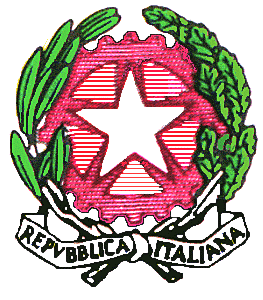 MINISTERO DELLA PUBBLICA ISTRUZIONEISTITUTO COMPRENSIVO BONO  Via Tirso, 07011 BonoTel. 079 790110/Fax 7949254 – Sito web: WWW.ics-bono.gov.ite.mail:ssic820006@istruzione.it – ssic820006@pec.istruzione.itC.F. 81000530907[Sede associata-staccata/Plesso][Ordine di scuola]a.s. __________________PIANO DIDATTICO PERSONALIZZATOai sensi della L. n.170/2010 “Nuove norme in materia di disturbi specifici d'apprendimento in ambito scolastico” e delle “Linee guida per il diritto allo studio degli alunni e degli studenti con disturbi specifici di apprendimento” allegate al D.M. n.5669/2011[Cognome e Nome dell’allievo/a]Classe e sez. – IndirizzoSezione 1 - DATI E INFORMAZIONI GENERALISezione 1 - DATI E INFORMAZIONI GENERALISezione 1 - DATI E INFORMAZIONI GENERALISezione 1 - DATI E INFORMAZIONI GENERALI relativi all’aLLIEVO/a relativi all’aLLIEVO/a relativi all’aLLIEVO/a relativi all’aLLIEVO/aDATI ANAGRAFICI e RECAPITIDATI ANAGRAFICI e RECAPITIDATI ANAGRAFICI e RECAPITIDATI ANAGRAFICI e RECAPITICognome e nomeLuogo e data di nascitaResidenzaIndirizzo E-mailTelefono/CellulareNUCLEO FAMILIARENUCLEO FAMILIARENUCLEO FAMILIARENUCLEO FAMILIARENUCLEO FAMILIARENUCLEO FAMILIARENUCLEO FAMILIARENUCLEO FAMILIAREGr. di parentelaCognome e nomeData di nascitaData di nascitaTitolo di studioProfessione+L’allievo vive in famiglia       SI     NOL’allievo vive in famiglia       SI     NOL’allievo vive in famiglia       SI     NO[Se NO, specificare][Se NO, specificare][Se NO, specificare][Se NO, specificare][Se NO, specificare]Note/ulteriori informazioni: …………Note/ulteriori informazioni: …………Note/ulteriori informazioni: …………Note/ulteriori informazioni: …………DOCUMENTAZIONEDOCUMENTAZIONEDOCUMENTAZIONEDOCUMENTAZIONEDOCUMENTAZIONEDOCUMENTAZIONEDOCUMENTAZIONEDOCUMENTAZIONEDOCUMENTAZIONEDOCUMENTAZIONEDOCUMENTAZIONEDiagnosi diDiagnosi didislessiadislessiadislessiadisgrafiadisgrafiadisgrafiadisortografiadisortografiadiscalculiaAltri disturbi specifici in comorbilitàAltri disturbi specifici in comorbilità………………………………………………………………………………………………CertificazioneCertificazioneData e luogoData e luogo__ / __ / ______ / __ / ____……………………………………………………Ente e medico specialistaEnte e medico specialistaEnte e medico specialistaEnte e medico specialista……………………………………………………Note/ulteriori informazioni: …………Note/ulteriori informazioni: …………Note/ulteriori informazioni: …………Note/ulteriori informazioni: …………Note/ulteriori informazioni: …………Note/ulteriori informazioni: …………Note/ulteriori informazioni: …………Note/ulteriori informazioni: …………Note/ulteriori informazioni: …………Note/ulteriori informazioni: …………Note/ulteriori informazioni: …………EVENTUALI INTERVENTI RIABILITATIVIEVENTUALI INTERVENTI RIABILITATIVIEVENTUALI INTERVENTI RIABILITATIVIEVENTUALI INTERVENTI RIABILITATIVIEVENTUALI INTERVENTI RIABILITATIVIEVENTUALI INTERVENTI RIABILITATIVIEVENTUALI INTERVENTI RIABILITATIVIPREGRESSI SI      NO SI      NOTipologia di intervento: Logopedico Altro Altro[Se ALTRO, specificare][Se ALTRO, specificare][Se ALTRO, specificare]IN CORSO SI      NO SI      NO SI      NO SI      NO SI      NO SI      NOTipologia di intervento: Logopedico Altro Altro[Se ALTRO, specificare][Se ALTRO, specificare][Se ALTRO, specificare]Sede dell’intervento:…………………………………………………………………………………………………………………………………………………………………………Ore settimanali:…………Nominativo dell’operatore:………………………………………….………………………………………….………………………………………….………………………………………….………………………………………….………………………………………….Note/ulteriori informazioni: …………Note/ulteriori informazioni: …………Note/ulteriori informazioni: …………Note/ulteriori informazioni: …………Note/ulteriori informazioni: …………Note/ulteriori informazioni: …………Note/ulteriori informazioni: ………… relativi al contesto scolastico relativi al contesto scolastico relativi al contesto scolastico relativi al contesto scolastico relativi al contesto scolastico relativi al contesto scolastico relativi al contesto scolasticoDESCRIZIONE DELLA SCUOLADESCRIZIONE DELLA SCUOLADESCRIZIONE DELLA SCUOLADESCRIZIONE DELLA SCUOLADESCRIZIONE DELLA SCUOLADESCRIZIONE DELLA SCUOLADESCRIZIONE DELLA SCUOLA……………………………………………………………………………………………………………………………………………………………………………………………………………………………………………………………………DESCRIZIONE DELLA CLASSEDESCRIZIONE DELLA CLASSEDESCRIZIONE DELLA CLASSEClasse e sezione:Indirizzo: …………………………………………………………………………………………………………………………TEAM DOCENTI / CONSIGLIO DI CLASSETEAM DOCENTI / CONSIGLIO DI CLASSETEAM DOCENTI / CONSIGLIO DI CLASSETEAM DOCENTI / CONSIGLIO DI CLASSETEAM DOCENTI / CONSIGLIO DI CLASSETEAM DOCENTI / CONSIGLIO DI CLASSETEAM DOCENTI / CONSIGLIO DI CLASSECognome e nomeAmbito di competenzaAmbito di competenzaContinuitàn° anni+Nome del docente coordinatore del Team docenti/Consiglio di classe:Nome del docente coordinatore del Team docenti/Consiglio di classe:Nome del docente coordinatore del Team docenti/Consiglio di classe:…………………………………………COLLABORAZIONICOLLABORAZIONICOLLABORAZIONICOLLABORAZIONICOLLABORAZIONICOLLABORAZIONICOLLABORAZIONICOLLABORAZIONICOLLABORAZIONICOLLABORAZIONIScuola-famigliaScuola-famigliaScuola-famigliaScuola-famiglia………………………………………………………………Scuola-équipe psico-medicaScuola-équipe psico-medicaScuola-équipe psico-medicaScuola-équipe psico-medica………………………………………………………………Eventuali altre collaborazioniEventuali altre collaborazioniEventuali altre collaborazioniEventuali altre collaborazioni……………………………………………………………… relativi all’allievo/a nel contesto scolastico relativi all’allievo/a nel contesto scolastico relativi all’allievo/a nel contesto scolastico relativi all’allievo/a nel contesto scolastico relativi all’allievo/a nel contesto scolastico relativi all’allievo/a nel contesto scolastico relativi all’allievo/a nel contesto scolastico relativi all’allievo/a nel contesto scolastico relativi all’allievo/a nel contesto scolastico relativi all’allievo/a nel contesto scolasticoScolarità pregressaScolarità pregressaScolarità pregressaScolarità pregressaScolarità pregressaScolarità pregressaScolarità pregressaScolarità pregressaScolarità pregressaScolarità pregressadall’a.s.Ordine di scuolaDenominazione dell’IstitutoDenominazione dell’IstitutoDenominazione dell’IstitutoPercorso scolasticoPercorso scolasticoPercorso scolastico201_/__Infanzia[Regolare o trattenuto]n° di anni+201_/__Primaria[Regolare o trattenuto]n° di anni+201_/__Sec. I grado[Regolare o trattenuto]n° di anni+201_/__Sec. II grado[Regolare o trattenuto]n° di anni+Nel precedente corso di studi è stato redatto il PDP?Nel precedente corso di studi è stato redatto il PDP?Nel precedente corso di studi è stato redatto il PDP?Nel precedente corso di studi è stato redatto il PDP?Nel precedente corso di studi è stato redatto il PDP? SI      NO SI      NO SI      NO SI      NO SI      NOSe si la scuola ne è in possesso?Se si la scuola ne è in possesso?Se si la scuola ne è in possesso?Se si la scuola ne è in possesso?Se si la scuola ne è in possesso? SI      NO SI      NO SI      NO SI      NO SI      NONote/ulteriori informazioni: …………Note/ulteriori informazioni: …………Note/ulteriori informazioni: …………Note/ulteriori informazioni: …………Note/ulteriori informazioni: …………Note/ulteriori informazioni: …………Note/ulteriori informazioni: …………Note/ulteriori informazioni: …………Note/ulteriori informazioni: …………Note/ulteriori informazioni: …………FREQUENZA NELL’A.S. IN CORSOFREQUENZA NELL’A.S. IN CORSOFREQUENZA NELL’A.S. IN CORSOFrequenza regolare SI       NO[Se NO, specificare]Note/ulteriori informazioni: …………Note/ulteriori informazioni: …………Note/ulteriori informazioni: …………Sezione 2 - VALUTAZIONE DELLE ABILITÀ E DEI COMPORTAMENTISezione 2 - VALUTAZIONE DELLE ABILITÀ E DEI COMPORTAMENTIDESCRIZIONE DEL FUNZIONAMENTO DELLE ABILITà STRUMENTALILETTURALETTURALETTURALETTURALETTURADalla diagnosi dello specialista:Dalla diagnosi dello specialista:Dalla diagnosi dello specialista:Dalla diagnosi dello specialista:Dalla diagnosi dello specialista:……………………………………………………Dall’osservazione nel contesto scuola/classe:Dall’osservazione nel contesto scuola/classe:Dall’osservazione nel contesto scuola/classe:Dall’osservazione nel contesto scuola/classe:Dall’osservazione nel contesto scuola/classe:Velocità□ scorrevole□ lenta□ stentata□ molto lentaCorrettezza□ adeguata□ non adeguata□ con sostituzioni□ con scambio di grafemiComprensione□ completa e analitica□ globale□ essenziale□ scarsaNote/ulteriori informazioni:  ………………Note/ulteriori informazioni:  ………………Note/ulteriori informazioni:  ………………Note/ulteriori informazioni:  ………………Note/ulteriori informazioni:  ………………SCRITTURASCRITTURASCRITTURASCRITTURADalla diagnosi dello specialista:Dalla diagnosi dello specialista:Dalla diagnosi dello specialista:Dalla diagnosi dello specialista:…………………………………………Dall’osservazione nel contesto scuola/classe:Dall’osservazione nel contesto scuola/classe:Dall’osservazione nel contesto scuola/classe:Dall’osservazione nel contesto scuola/classe:Carattere di scrittura□ solo maiuscolo□ …………□ …………Copia da lavagna o testo□ adeguata□ parziale□ non adeguataNel dettatoSotto dettatura□ corretta□ poco corretta□ scorrettaDifficoltà a seguire la dettatura□ spesso□ talvolta□ maiTipologia di errori□ fonologici□ non fonologici□ foneticiNella produzione autonomaAderenza alla traccia□ adeguata□ parziale□ non adeguataCorrettezza della struttura morfo-sintattica□ adeguata□ parziale□ non adeguataCorrettezza della struttura testuale□ adeguata□ parziale□ non adeguataCorrettezza ortografica□ adeguata□ parziale□ non adeguataUso punteggiatura□ adeguata□ parziale□ non adeguataNote/ulteriori informazioni:  ………………Note/ulteriori informazioni:  ………………Note/ulteriori informazioni:  ………………Note/ulteriori informazioni:  ………………GRAFIAGRAFIAGRAFIAGRAFIAGRAFIADalla diagnosi dello specialista:Dalla diagnosi dello specialista:Dalla diagnosi dello specialista:Dalla diagnosi dello specialista:Dalla diagnosi dello specialista:……………………………………………………Dall’osservazione nel contesto scuola/classe:Dall’osservazione nel contesto scuola/classe:Dall’osservazione nel contesto scuola/classe:Dall’osservazione nel contesto scuola/classe:Dall’osservazione nel contesto scuola/classe:Leggibile□ si□ no□ incertoTratto□ regolare□ premuto□ ripassato□ incertoNote/ulteriori informazioni:  ………………Note/ulteriori informazioni:  ………………Note/ulteriori informazioni:  ………………Note/ulteriori informazioni:  ………………Note/ulteriori informazioni:  ………………CALCOLOCALCOLOCALCOLOCALCOLODalla diagnosi dello specialista:Dalla diagnosi dello specialista:Dalla diagnosi dello specialista:Dalla diagnosi dello specialista:…………………………………………Dall’osservazione nel contesto scuola/classe:Dall’osservazione nel contesto scuola/classe:Dall’osservazione nel contesto scuola/classe:Dall’osservazione nel contesto scuola/classe:Recupero di fatti numerici□ adeguato□ parziale□ non adeguatoAutomatizzazione dell’algoritmo procedurale□ adeguata□ parziale□ non adeguataErrori di processamento numerico□ mai□ talvolta□ spessoUso algoritmi di base del calcolo scritto□ adeguato□ parziale□ non adeguatoUso algoritmi di base del calcolo a mente□ adeguato□ parziale□ non adeguatoCapacità di problem solving□ adeguata□ parziale□ non adeguataComprensione del testo di un problema□ adeguata□ parziale□ non adeguataNote/ulteriori informazioni:  ………………Note/ulteriori informazioni:  ………………Note/ulteriori informazioni:  ………………Note/ulteriori informazioni:  ………………B) Descrizione DELLE CARATTERISTICHE DEL PROCESSO DI APPRENDIMENTOB) Descrizione DELLE CARATTERISTICHE DEL PROCESSO DI APPRENDIMENTOB) Descrizione DELLE CARATTERISTICHE DEL PROCESSO DI APPRENDIMENTOB) Descrizione DELLE CARATTERISTICHE DEL PROCESSO DI APPRENDIMENTOB) Descrizione DELLE CARATTERISTICHE DEL PROCESSO DI APPRENDIMENTOB) Descrizione DELLE CARATTERISTICHE DEL PROCESSO DI APPRENDIMENTOB) Descrizione DELLE CARATTERISTICHE DEL PROCESSO DI APPRENDIMENTOB) Descrizione DELLE CARATTERISTICHE DEL PROCESSO DI APPRENDIMENTOB) Descrizione DELLE CARATTERISTICHE DEL PROCESSO DI APPRENDIMENTOB) Descrizione DELLE CARATTERISTICHE DEL PROCESSO DI APPRENDIMENTOB) Descrizione DELLE CARATTERISTICHE DEL PROCESSO DI APPRENDIMENTOB) Descrizione DELLE CARATTERISTICHE DEL PROCESSO DI APPRENDIMENTOPROPRIETÀ LINGUISTICHEPROPRIETÀ LINGUISTICHEPROPRIETÀ LINGUISTICHEPROPRIETÀ LINGUISTICHEPROPRIETÀ LINGUISTICHEPROPRIETÀ LINGUISTICHEPROPRIETÀ LINGUISTICHEPROPRIETÀ LINGUISTICHEPROPRIETÀ LINGUISTICHEPROPRIETÀ LINGUISTICHEPROPRIETÀ LINGUISTICHEPROPRIETÀ LINGUISTICHEDalla diagnosi dello specialista:Dalla diagnosi dello specialista:Dalla diagnosi dello specialista:Dalla diagnosi dello specialista:Dalla diagnosi dello specialista:Dalla diagnosi dello specialista:Dalla diagnosi dello specialista:Dalla diagnosi dello specialista:Dalla diagnosi dello specialista:Dalla diagnosi dello specialista:Dalla diagnosi dello specialista:Dalla diagnosi dello specialista:………………………………………………………………………………………………………………………………Dall’osservazione nel contesto scuola/classe:Dall’osservazione nel contesto scuola/classe:Dall’osservazione nel contesto scuola/classe:Dall’osservazione nel contesto scuola/classe:Dall’osservazione nel contesto scuola/classe:Dall’osservazione nel contesto scuola/classe:Dall’osservazione nel contesto scuola/classe:Dall’osservazione nel contesto scuola/classe:Dall’osservazione nel contesto scuola/classe:Dall’osservazione nel contesto scuola/classe:Dall’osservazione nel contesto scuola/classe:Dall’osservazione nel contesto scuola/classe:Difficoltà nella strutturazione della frase□ mai□ mai□ talvolta□ talvolta□ talvolta□ talvolta□ talvolta□ spesso□ spesso□ spesso□ spessoDifficoltà nel reperimento lessicale□ mai□ mai□ talvolta□ talvolta□ talvolta□ talvolta□ talvolta□ spesso□ spesso□ spesso□ spessoDifficoltà di organizzazione del discorso□ mai□ mai□ talvolta□ talvolta□ talvolta□ talvolta□ talvolta□ spesso□ spesso□ spesso□ spessoUso prevalente del dialetto□ mai□ mai□ talvolta□ talvolta□ talvolta□ talvolta□ talvolta□ spesso□ spesso□ spesso□ spessoUso di linguaggi alternativi e integrativi□ mai□ mai□ talvolta□ talvolta□ talvolta□ talvolta□ talvolta□ spesso□ spesso□ spesso□ spessoNote/ulteriori informazioni:  ………………Note/ulteriori informazioni:  ………………Note/ulteriori informazioni:  ………………Note/ulteriori informazioni:  ………………Note/ulteriori informazioni:  ………………Note/ulteriori informazioni:  ………………Note/ulteriori informazioni:  ………………Note/ulteriori informazioni:  ………………Note/ulteriori informazioni:  ………………Note/ulteriori informazioni:  ………………Note/ulteriori informazioni:  ………………Note/ulteriori informazioni:  ………………MEMORIAMEMORIAMEMORIAMEMORIAMEMORIAMEMORIAMEMORIAMEMORIAMEMORIAMEMORIAMEMORIAMEMORIADalla diagnosi dello specialista:Dalla diagnosi dello specialista:Dalla diagnosi dello specialista:Dalla diagnosi dello specialista:Dalla diagnosi dello specialista:Dalla diagnosi dello specialista:Dalla diagnosi dello specialista:Dalla diagnosi dello specialista:Dalla diagnosi dello specialista:Dalla diagnosi dello specialista:Dalla diagnosi dello specialista:Dalla diagnosi dello specialista:………………………………………………………………………………………………………………………………Dall’osservazione nel contesto scuola/classe:Dall’osservazione nel contesto scuola/classe:Dall’osservazione nel contesto scuola/classe:Dall’osservazione nel contesto scuola/classe:Dall’osservazione nel contesto scuola/classe:Dall’osservazione nel contesto scuola/classe:Dall’osservazione nel contesto scuola/classe:Dall’osservazione nel contesto scuola/classe:Dall’osservazione nel contesto scuola/classe:Dall’osservazione nel contesto scuola/classe:Dall’osservazione nel contesto scuola/classe:Dall’osservazione nel contesto scuola/classe:Difficoltà nel processo di memorizzazione diDifficoltà nel processo di memorizzazione diDifficoltà nel processo di memorizzazione diDifficoltà nel processo di memorizzazione diDifficoltà nel processo di memorizzazione diDifficoltà nel processo di memorizzazione diDifficoltà nel processo di memorizzazione diDifficoltà nel processo di memorizzazione diDifficoltà nel processo di memorizzazione diDifficoltà nel processo di memorizzazione diDifficoltà nel processo di memorizzazione diDifficoltà nel processo di memorizzazione dicategorizzazioni□ mai□ mai□ talvolta□ talvolta□ talvolta□ talvolta□ spesso□ spesso□ spesso□ spesso□ spessotabelline, formule, strutture grammaticali, poesie, …□ mai□ mai□ talvolta□ talvolta□ talvolta□ talvolta□ spesso□ spesso□ spesso□ spesso□ spessosequenze, procedure, algoritmi□ mai□ mai□ talvolta□ talvolta□ talvolta□ talvolta□ spesso□ spesso□ spesso□ spesso□ spessoNote/ulteriori informazioni:  ………………Note/ulteriori informazioni:  ………………Note/ulteriori informazioni:  ………………Note/ulteriori informazioni:  ………………Note/ulteriori informazioni:  ………………Note/ulteriori informazioni:  ………………Note/ulteriori informazioni:  ………………Note/ulteriori informazioni:  ………………Note/ulteriori informazioni:  ………………Note/ulteriori informazioni:  ………………Note/ulteriori informazioni:  ………………Note/ulteriori informazioni:  ………………ATTENZIONEATTENZIONEATTENZIONEATTENZIONEATTENZIONEATTENZIONEATTENZIONEATTENZIONEATTENZIONEATTENZIONEATTENZIONEATTENZIONEDalla diagnosi dello specialista:Dalla diagnosi dello specialista:Dalla diagnosi dello specialista:Dalla diagnosi dello specialista:Dalla diagnosi dello specialista:Dalla diagnosi dello specialista:Dalla diagnosi dello specialista:Dalla diagnosi dello specialista:Dalla diagnosi dello specialista:Dalla diagnosi dello specialista:Dalla diagnosi dello specialista:Dalla diagnosi dello specialista:………………………………………………………………………………………………………………………………Dall’osservazione nel contesto scuola/classe:Dall’osservazione nel contesto scuola/classe:Dall’osservazione nel contesto scuola/classe:Dall’osservazione nel contesto scuola/classe:Dall’osservazione nel contesto scuola/classe:Dall’osservazione nel contesto scuola/classe:Dall’osservazione nel contesto scuola/classe:Dall’osservazione nel contesto scuola/classe:Dall’osservazione nel contesto scuola/classe:Dall’osservazione nel contesto scuola/classe:Dall’osservazione nel contesto scuola/classe:Dall’osservazione nel contesto scuola/classe:Difficoltà nell’attenzioneDifficoltà nell’attenzioneDifficoltà nell’attenzioneDifficoltà nell’attenzioneDifficoltà nell’attenzioneDifficoltà nell’attenzioneDifficoltà nell’attenzioneDifficoltà nell’attenzioneDifficoltà nell’attenzioneDifficoltà nell’attenzioneDifficoltà nell’attenzioneDifficoltà nell’attenzionedivisa	(fare due o più cose insieme: parlare e camminare, scrivere e ascoltare, …)□ mai□ mai□ talvolta□ talvolta□ talvolta□ talvolta□ spesso□ spesso□ spesso□ spesso□ spessoselettiva	(selezionare tra fonti di stimolazione in competizione, scegliere priorità e concentrarsi su un singolo aspetto)□ mai□ mai□ talvolta□ talvolta□ talvolta□ talvolta□ spesso□ spesso□ spesso□ spesso□ spessosostenuta	(mantenere l’attenzione su stimoli target per un protratto periodo di tempo)□ mai□ mai□ talvolta□ talvolta□ talvolta□ talvolta□ spesso□ spesso□ spesso□ spesso□ spessoNote/ulteriori informazioni:  ………………Note/ulteriori informazioni:  ………………Note/ulteriori informazioni:  ………………Note/ulteriori informazioni:  ………………Note/ulteriori informazioni:  ………………Note/ulteriori informazioni:  ………………Note/ulteriori informazioni:  ………………Note/ulteriori informazioni:  ………………Note/ulteriori informazioni:  ………………Note/ulteriori informazioni:  ………………Note/ulteriori informazioni:  ………………Note/ulteriori informazioni:  ………………AFFATICABILITÀAFFATICABILITÀAFFATICABILITÀAFFATICABILITÀAFFATICABILITÀAFFATICABILITÀAFFATICABILITÀAFFATICABILITÀAFFATICABILITÀAFFATICABILITÀAFFATICABILITÀAFFATICABILITÀDalla diagnosi dello specialista:Dalla diagnosi dello specialista:Dalla diagnosi dello specialista:Dalla diagnosi dello specialista:Dalla diagnosi dello specialista:Dalla diagnosi dello specialista:Dalla diagnosi dello specialista:Dalla diagnosi dello specialista:Dalla diagnosi dello specialista:Dalla diagnosi dello specialista:Dalla diagnosi dello specialista:Dalla diagnosi dello specialista:………………………………………………………………………………………………………………………………Dall’osservazione nel contesto scuola/classe:Dall’osservazione nel contesto scuola/classe:Dall’osservazione nel contesto scuola/classe:Dall’osservazione nel contesto scuola/classe:Dall’osservazione nel contesto scuola/classe:Dall’osservazione nel contesto scuola/classe:Dall’osservazione nel contesto scuola/classe:Dall’osservazione nel contesto scuola/classe:Dall’osservazione nel contesto scuola/classe:Dall’osservazione nel contesto scuola/classe:Dall’osservazione nel contesto scuola/classe:Dall’osservazione nel contesto scuola/classe:Presenta affaticamento in compiti prolungati nel tempoPresenta affaticamento in compiti prolungati nel tempo□ si□ si□ no□ no□ no□ no□ no□ no□ no□ noNecessità di pause di recupero prolungateNecessità di pause di recupero prolungate□□Necessità di pause di recupero brevi ma frequentiNecessità di pause di recupero brevi ma frequenti□□Note/ulteriori informazioni:  ………………Note/ulteriori informazioni:  ………………Note/ulteriori informazioni:  ………………Note/ulteriori informazioni:  ………………Note/ulteriori informazioni:  ………………Note/ulteriori informazioni:  ………………Note/ulteriori informazioni:  ………………Note/ulteriori informazioni:  ………………Note/ulteriori informazioni:  ………………Note/ulteriori informazioni:  ………………Note/ulteriori informazioni:  ………………Note/ulteriori informazioni:  ………………PRASSIEPRASSIEPRASSIEPRASSIEPRASSIEPRASSIEPRASSIEPRASSIEPRASSIEPRASSIEPRASSIEPRASSIEDalla diagnosi dello specialista:Dalla diagnosi dello specialista:Dalla diagnosi dello specialista:Dalla diagnosi dello specialista:Dalla diagnosi dello specialista:Dalla diagnosi dello specialista:Dalla diagnosi dello specialista:Dalla diagnosi dello specialista:Dalla diagnosi dello specialista:Dalla diagnosi dello specialista:Dalla diagnosi dello specialista:Dalla diagnosi dello specialista:………………………………………………………………………………………………………………………………Dall’osservazione nel contesto scuola/classe:Dall’osservazione nel contesto scuola/classe:Dall’osservazione nel contesto scuola/classe:Dall’osservazione nel contesto scuola/classe:Dall’osservazione nel contesto scuola/classe:Dall’osservazione nel contesto scuola/classe:Dall’osservazione nel contesto scuola/classe:Dall’osservazione nel contesto scuola/classe:Dall’osservazione nel contesto scuola/classe:Dall’osservazione nel contesto scuola/classe:Dall’osservazione nel contesto scuola/classe:Dall’osservazione nel contesto scuola/classe:Mostra difficoltàMostra difficoltàMostra difficoltàMostra difficoltàMostra difficoltàMostra difficoltàMostra difficoltàMostra difficoltàMostra difficoltàMostra difficoltàMostra difficoltàMostra difficoltànell’area prassico-manuale (utilizzo di strumenti tecnici quali squadrette, righello, compasso, forbici, …)nell’area prassico-manuale (utilizzo di strumenti tecnici quali squadrette, righello, compasso, forbici, …)nell’area prassico-manuale (utilizzo di strumenti tecnici quali squadrette, righello, compasso, forbici, …)nell’area prassico-manuale (utilizzo di strumenti tecnici quali squadrette, righello, compasso, forbici, …)nell’area prassico-manuale (utilizzo di strumenti tecnici quali squadrette, righello, compasso, forbici, …)□ mai□ mai□ mai□ mai□ talvolta□ talvolta□ spessonell’area visuo-costruttiva (copiare dalla lavagna, affrontare proposte che richiedono una continua analisi visuo-spaziale come schemini e collegamenti con frecce, …)nell’area visuo-costruttiva (copiare dalla lavagna, affrontare proposte che richiedono una continua analisi visuo-spaziale come schemini e collegamenti con frecce, …)nell’area visuo-costruttiva (copiare dalla lavagna, affrontare proposte che richiedono una continua analisi visuo-spaziale come schemini e collegamenti con frecce, …)nell’area visuo-costruttiva (copiare dalla lavagna, affrontare proposte che richiedono una continua analisi visuo-spaziale come schemini e collegamenti con frecce, …)nell’area visuo-costruttiva (copiare dalla lavagna, affrontare proposte che richiedono una continua analisi visuo-spaziale come schemini e collegamenti con frecce, …)□ mai□ mai□ mai□ mai□ talvolta□ talvolta□ spessodi orientamento e organizzazione spaziale (quaderni disordinati, organizzazione dello spazio foglio, incolonnamento dei numeri …)di orientamento e organizzazione spaziale (quaderni disordinati, organizzazione dello spazio foglio, incolonnamento dei numeri …)di orientamento e organizzazione spaziale (quaderni disordinati, organizzazione dello spazio foglio, incolonnamento dei numeri …)di orientamento e organizzazione spaziale (quaderni disordinati, organizzazione dello spazio foglio, incolonnamento dei numeri …)di orientamento e organizzazione spaziale (quaderni disordinati, organizzazione dello spazio foglio, incolonnamento dei numeri …)□ mai□ mai□ mai□ mai□ talvolta□ talvolta□ spessoNote/ulteriori informazioni:  ………………Note/ulteriori informazioni:  ………………Note/ulteriori informazioni:  ………………Note/ulteriori informazioni:  ………………Note/ulteriori informazioni:  ………………Note/ulteriori informazioni:  ………………Note/ulteriori informazioni:  ………………Note/ulteriori informazioni:  ………………Note/ulteriori informazioni:  ………………Note/ulteriori informazioni:  ………………Note/ulteriori informazioni:  ………………Note/ulteriori informazioni:  ………………C) Descrizione DI ULTERIORI ASPETTI SIGNIFICATIVIC) Descrizione DI ULTERIORI ASPETTI SIGNIFICATIVIC) Descrizione DI ULTERIORI ASPETTI SIGNIFICATIVIC) Descrizione DI ULTERIORI ASPETTI SIGNIFICATIVIMOTIVAZIONEMOTIVAZIONEMOTIVAZIONEMOTIVAZIONEMOTIVAZIONEMOTIVAZIONEDall’osservazione nel contesto scuola/classe:Dall’osservazione nel contesto scuola/classe:Dall’osservazione nel contesto scuola/classe:Dall’osservazione nel contesto scuola/classe:Dall’osservazione nel contesto scuola/classe:Dall’osservazione nel contesto scuola/classe:AutostimaAutostima□ adeguata□ poco adeguata□ non adeguata□ non adeguataConsapevolezza delle proprie difficoltàConsapevolezza delle proprie difficoltà□ adeguata□ poco adeguata□ non adeguata□ non adeguataConsapevolezza dei propri punti di forzaConsapevolezza dei propri punti di forza□ adeguata□ poco adeguata□ non adeguata□ non adeguataPartecipazione al lavoro scolasticoPartecipazione al lavoro scolastico□ adeguata□ poco adeguata□ non adeguata□ non adeguataNote/ulteriori informazioni:  ………………Note/ulteriori informazioni:  ………………Note/ulteriori informazioni:  ………………Note/ulteriori informazioni:  ………………Note/ulteriori informazioni:  ………………Note/ulteriori informazioni:  ………………ATTEGGIAMENTI E COMPORTAMENTI RISCONTRABILI A SCUOLAATTEGGIAMENTI E COMPORTAMENTI RISCONTRABILI A SCUOLAATTEGGIAMENTI E COMPORTAMENTI RISCONTRABILI A SCUOLAATTEGGIAMENTI E COMPORTAMENTI RISCONTRABILI A SCUOLADall’osservazione nel contesto scuola/classe:Dall’osservazione nel contesto scuola/classe:Dall’osservazione nel contesto scuola/classe:Dall’osservazione nel contesto scuola/classe:Accettazione e rispetto delle regole□ adeguata□ poco adeguata□ non adeguataRelazione con i compagni□ adeguata□ poco adeguata□ non adeguataRelazione con gli adulti□ adeguata□ poco adeguata□ non adeguataCollaborazione□ adeguata□ poco adeguata□ non adeguataRispetto degli impegni□ adeguato□ poco adeguato□ non adeguatoAutonomia nel lavoro□ adeguata□ poco adeguata□ non adeguataAccettazione di misure compensative e dispensative□ adeguata□ poco adeguata□ non adeguataNote/ulteriori informazioni:  ………………Note/ulteriori informazioni:  ………………Note/ulteriori informazioni:  ………………Note/ulteriori informazioni:  ………………STRATEGIE UTILIZZATE NELLO STUDIOSTRATEGIE UTILIZZATE NELLO STUDIOSTRATEGIE UTILIZZATE NELLO STUDIOSTRATEGIE UTILIZZATE NELLO STUDIODall’osservazione nel contesto scuola/classe:Dall’osservazione nel contesto scuola/classe:Dall’osservazione nel contesto scuola/classe:Dall’osservazione nel contesto scuola/classe:Sottolinea, identifica le parole chiave… (specificare) …□ efficacemente□ da potenziare□ da sviluppareCostruisce schemi, mappe… (specificare) ……………..□ efficacemente□ da potenziare□ da sviluppareUtilizza strumenti informatici… (specificare) …………□ efficacemente□ da potenziare□ da sviluppareUtilizza strategie di memorizzazione… (specificare)…..□ efficacemente□ da potenziare□ da sviluppareNote/ulteriori informazioni:  ………………Note/ulteriori informazioni:  ………………Note/ulteriori informazioni:  ………………Note/ulteriori informazioni:  ………………APPRENDIMENTO DELLE LINGUE STRANIEREAPPRENDIMENTO DELLE LINGUE STRANIEREAPPRENDIMENTO DELLE LINGUE STRANIEREAPPRENDIMENTO DELLE LINGUE STRANIEREDall’osservazione nel contesto scuola/classe:Dall’osservazione nel contesto scuola/classe:Dall’osservazione nel contesto scuola/classe:Dall’osservazione nel contesto scuola/classe:Difficoltà nella pronuncia□ si□ no□ talvoltaDifficoltà nella scrittura□ si□ no□ talvoltaDifficoltà di acquisizione degli automatismi grammaticali di base□ si□ no□ talvoltaDifficoltà nell’acquisizione di nuovo lessico□ si□ no□ talvoltaDifferenze tra comprensione del testo scritto e orale  □ si□ no□ talvoltaDifferenze tra produzione scritta e orale□ si□ no□ talvoltaNote/ulteriori informazioni:  ………………Note/ulteriori informazioni:  ………………Note/ulteriori informazioni:  ………………Note/ulteriori informazioni:  ………………DESCRIZIONE DELL’AMBIENTE DUCATIVODESCRIZIONE DELL’AMBIENTE DUCATIVODESCRIZIONE DELL’AMBIENTE DUCATIVODESCRIZIONE DELL’AMBIENTE DUCATIVODESCRIZIONE DELL’AMBIENTE DUCATIVODESCRIZIONE DELL’AMBIENTE DUCATIVODESCRIZIONE DELL’AMBIENTE DUCATIVONelle attività a casa l’alunno:Nelle attività a casa l’alunno:Nelle attività a casa l’alunno:Nelle attività a casa l’alunno:Nelle attività a casa l’alunno:Nelle attività a casa l’alunno:Nelle attività a casa l’alunno:□  è seguito da un Tutor nelle seguenti discipline:□  è seguito da un Tutor nelle seguenti discipline:□  è seguito da un Tutor nelle seguenti discipline:………………………………………………………………….………………………………………………………………….………………………………………………………………….………………………………………………………………….con cadenza □ quotidiana□ settimanale□ settimanale□ quindicinale□ altro…………………………………..□  non è seguito da un Tutor e la famiglia si dichiara impegnata nel seguirlo nelle seguenti discipline:□  non è seguito da un Tutor e la famiglia si dichiara impegnata nel seguirlo nelle seguenti discipline:□  non è seguito da un Tutor e la famiglia si dichiara impegnata nel seguirlo nelle seguenti discipline:□  non è seguito da un Tutor e la famiglia si dichiara impegnata nel seguirlo nelle seguenti discipline:□  non è seguito da un Tutor e la famiglia si dichiara impegnata nel seguirlo nelle seguenti discipline:□  non è seguito da un Tutor e la famiglia si dichiara impegnata nel seguirlo nelle seguenti discipline:□  non è seguito da un Tutor e la famiglia si dichiara impegnata nel seguirlo nelle seguenti discipline:………………………………………………………………………………………………………………………...………………………………………………………………………………………………………………………...………………………………………………………………………………………………………………………...………………………………………………………………………………………………………………………...………………………………………………………………………………………………………………………...………………………………………………………………………………………………………………………...………………………………………………………………………………………………………………………...□  non è seguito da un Tutor e la famiglia si dichiara impegnata nel seguirlo nelle seguenti discipline:□  non è seguito da un Tutor e la famiglia si dichiara impegnata nel seguirlo nelle seguenti discipline:□  non è seguito da un Tutor e la famiglia si dichiara impegnata nel seguirlo nelle seguenti discipline:□  non è seguito da un Tutor e la famiglia si dichiara impegnata nel seguirlo nelle seguenti discipline:□  non è seguito da un Tutor e la famiglia si dichiara impegnata nel seguirlo nelle seguenti discipline:□  non è seguito da un Tutor e la famiglia si dichiara impegnata nel seguirlo nelle seguenti discipline:□  non è seguito da un Tutor e la famiglia si dichiara impegnata nel seguirlo nelle seguenti discipline:Note/ulteriori informazioni:  ………………Note/ulteriori informazioni:  ………………Note/ulteriori informazioni:  ………………Note/ulteriori informazioni:  ………………Note/ulteriori informazioni:  ………………Note/ulteriori informazioni:  ………………Note/ulteriori informazioni:  ………………INFORMAZIONI GENERALI RELAIVE ALL’ALUNNO/STUDENTE(nella scuola secondaria tali informazioni saranno fornite direttamente dallo studente)INFORMAZIONI GENERALI RELAIVE ALL’ALUNNO/STUDENTE(nella scuola secondaria tali informazioni saranno fornite direttamente dallo studente)INFORMAZIONI GENERALI RELAIVE ALL’ALUNNO/STUDENTE(nella scuola secondaria tali informazioni saranno fornite direttamente dallo studente)INFORMAZIONI GENERALI RELAIVE ALL’ALUNNO/STUDENTE(nella scuola secondaria tali informazioni saranno fornite direttamente dallo studente)INFORMAZIONI GENERALI RELAIVE ALL’ALUNNO/STUDENTE(nella scuola secondaria tali informazioni saranno fornite direttamente dallo studente)INFORMAZIONI GENERALI RELAIVE ALL’ALUNNO/STUDENTE(nella scuola secondaria tali informazioni saranno fornite direttamente dallo studente)INFORMAZIONI GENERALI RELAIVE ALL’ALUNNO/STUDENTE(nella scuola secondaria tali informazioni saranno fornite direttamente dallo studente)(Interessi, difficoltà, attività in cui si sente capace, punti di forza, aspettative, richieste, altro)(Interessi, difficoltà, attività in cui si sente capace, punti di forza, aspettative, richieste, altro)(Interessi, difficoltà, attività in cui si sente capace, punti di forza, aspettative, richieste, altro)(Interessi, difficoltà, attività in cui si sente capace, punti di forza, aspettative, richieste, altro)(Interessi, difficoltà, attività in cui si sente capace, punti di forza, aspettative, richieste, altro)(Interessi, difficoltà, attività in cui si sente capace, punti di forza, aspettative, richieste, altro)(Interessi, difficoltà, attività in cui si sente capace, punti di forza, aspettative, richieste, altro)………………………………………………………………………………………………………………Sezione 3:	MISURE DIDATTICHE FUNZIONALI ALL’APPRENDIMENTOProspetto riassuntivo delle indicazioni fornite da ciascun docente del Team Docenti/Consiglio di classe per l’anno scolastico in corso.Le seguenti misure saranno sottoposte periodicamente a monitoraggio per valutarne l’efficacia e il raggiungimento degli obiettivi (L.170/2010 art.5, c.3).AMBITI DISCIPLINARI / MATERIE STRATEGIE METODOLOGICHE E DIDATTICHE ....................................Proporre contenuti essenziali e fornire chiare tracce degli argomenti di studioUtilizzare mediatori didattici (mappe strutturate, schemi procedurali, formulari, tabelle, glossari, software didattici) sia durante le lezioni che in fase di verificaFornire il materiale strutturato utilizzato nelle lezioni in formato digitale o in fotocopiaIntegrare libri di testo con appunti su supporto digitalizzato o su supporto cartaceo stampato adattato per tipologia di carattere e di spaziatura (preferibilmente VERDANA o ARIAL 12-14)Fornire fotocopie adeguatamente ingranditeConsentire l’uso del registratore MP3 o altri dispositivi per la registrazione delle lezioniAccertarsi della comprensione delle consegne per i compiti a casaEvitare un eccessivo carico di lavoro a casaIncentivare/ avviare all’uso della videoscrittura, soprattutto per la produzione testuale o nei momenti di particolare stanchezza/illeggibilità del tratto graficoPrivilegiare l’utilizzo corretto delle forme grammaticali rispetto alle acquisizioni teoriche delle stesseCurare la pianificazione della produzione scritta, finalizzata ad organizzare e contestualizzare il testoGarantire l’approccio visivo e comunicativo alle LingueAccettare un traduzione fornita “a senso”Privilegiare l’apprendimento esperienziale e laboratorialeConsentire tempi più lunghi per consolidare gli apprendimentiFornire, in tempi utili, copia delle verifiche affinché possa prendere atto dei suoi erroriAltro .......................................................................................................................................................................AMBITI DISCIPLINARI / MATERIE MISURE DISPENSATIVE/ COMPENSATIVE ....................................Consentire l’uso del carattere stampato maiuscoloLimitare o evitare la lettura ad alta voce all’alunnoDispensare, quando possibile, dal linguaggio scritto, prediligendo il linguaggio verbale e iconicoEvitare la copiatura dalla lavagnaEvitare la scrittura sotto dettatura, soprattutto durante le verificheFornire la lettura ad alta voce del testo delle consegne degli esercizi, anche durante le verifiche, da parte del docente o di un tutorFornire l’esempio dello svolgimento dell’esercizio e/o l’indicazione dell’argomento cui l’esercizio è riferitoConsentire un tempo maggiore per gli elaboratiRidurre la richiesta di memorizzazione di sequenze/lessico/poesie /dialoghi/formuleFar utilizzare schemi riassuntivi, mappe tematiche, mappe concettuali, schemi proceduraliFar utilizzare il PC (per videoscrittura correttore ortografico, audiolibri, sintesi vocale)Far utilizzare la calcolatriceFar utilizzare vocabolari elettroniciAltro .......................................................................................................................................................................AMBITI DISCIPLINARI/MATERIE MODALITÀ DI VERIFICA E VALUTAZIONE ....................................Privilegiare nelle verifiche scritte ed orali concetti e terminologie utilizzate nelle spiegazioniConcordare interrogazioni orali programmateEvitare la sovrapposizione di interrogazioni e verifiche (una sola interrogazione o verifica al giorno e non più di due/tre alla settimana)Privilegiare verifiche orali programmate per le materie in cui non sono obbligatorie prove scritteProporre verifiche graduateConcordare la tipologia prevalente delle verifiche scritte in base alla tipologia del disturbo (scelta multipla, V/F, aperte)Prevedere tempi più lunghi per l’espletamento delle prove scritte o meglio tempi ottimizzati, con riduzione del numero di quesiti e/o meno esercizi per ogni tipologiaCurare la leggibilità grafica delle consegne nelle verifiche scritte, evitando l’eccessivo affollamento della pagina, eventualmente suddividendo in modo chiaro le varie parti ed esercizi ed utilizzare, se necessario, carattere del testo ingrandito (preferibilmente VERDANA o ARIAL 12-14)Evitare nelle domande e nelle risposte a scelta multipla la doppia negazione e frasi di difficile interpretazioneFornire la possibilità di prove su supporto informaticoUtilizzare la compensazione/integrazione orale delle verifiche scritte ritenute insufficientiStimolare e supportare l’allievo, nelle verifiche orali, aiutandolo ad argomentare e senza penalizzare la povertà lessicaleConsentire la consultazione di mappe e/o schemi sintetici nelle interrogazioni/verificheFornire l’esempio dello svolgimento dell’esercizio e/o l’indicazione dell’argomento cui l’esercizio è riferito anche in verifica (evidenziare parole chiave)Valutare nelle prove scritte il contenuto e non la forma (punteggiatura, lessico, errori ortografici, errori di calcolo e di distrazione in matematica)Tener conto nella valutazione delle difficoltà proceduraliAltro ........................................................................................................................................................Sezione 4 - RAPPORTI CON LA FAMIGLIA (E LO STUDENTE) SOLO PER LA SCUOLA SECONDARIA DI II GRADOL’alunno si impegna a-	collaborare per il raggiungimento degli obiettivi prefissati -	chiedere aiuto quando si trova in difficoltà-	fornire a docenti le informazioni che possono contribuire a comprendere le proprie difficoltà e le modalità per superarle-	svolgere il lavoro scolastico e il lavoro a casa-	………………il piano didattico personalizzato è stato formalizzato nella seduta del __ / __ / ____Ambito di competenzaCognome e nome del docenteFirmaAmbito di competenzaCognome e nomeFirmaFirmaIl Dirigente ScolasticoProf./Prof.ssa …………………..FirmaIl/I genitore/iIl/I genitore/iIl/I genitore/iIl/I genitore/iLo studente (solo per la sc. Sec. II°)